Armstrong Youth Orchestra ProgramLSE Bass Audition Etude F22QN = 105-115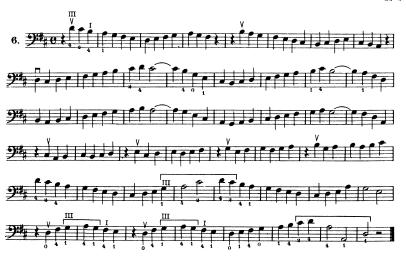 